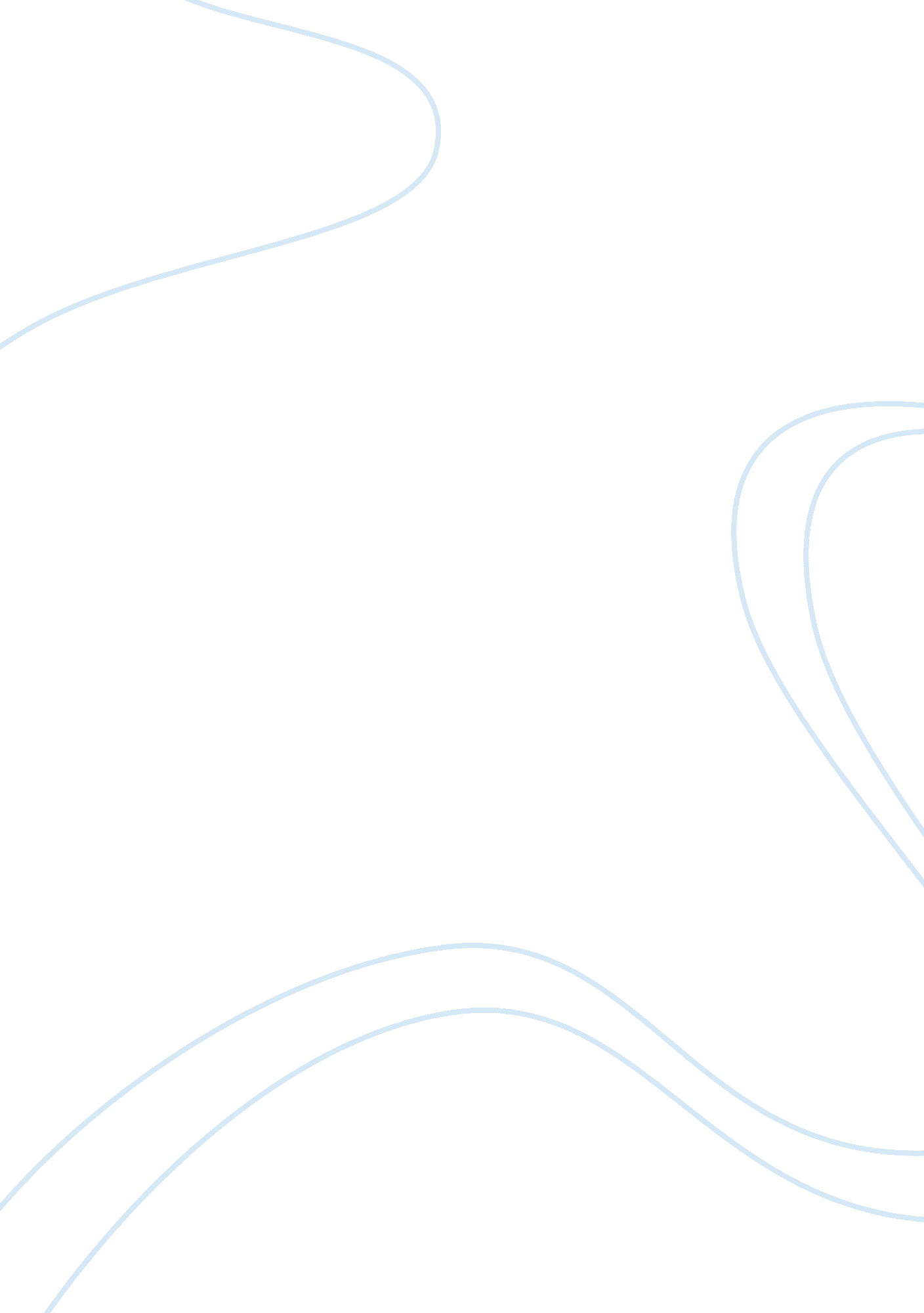 My teaching philosophyEducation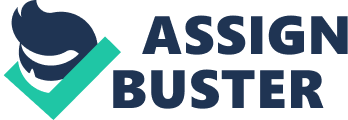 My Teaching Philosophy By My main aim as a teacher is to spread the knowledge that I have accumulated so far with my and to make sure that the wonder and awe in them never ceases to exist when it comes to the world in general and knowledge in particular. The three methods of my teaching, whereby I ensure that I can make this possible are: know thyself, be innovative, and be realistic. 
Know Thyself 
For a teacher to become good at his job, he has to know himself: know both the limits and extent of his knowledge and expertise. It is especially true for me, because I feel that if I do not honestly admit the extent or limit of my capabilities, then I will not be able to pass on my message to the students. Only when I recognize my limitations will I be able to work a way towards overcoming them and becoming a better teacher. This way, I will also be passing the message along to my students that when they recognize their own limitations, it is only then that they can start actual learning. For this purpose, I will hold class discussions as well as set up tasks that challenge not only the students, but me as well so that together we can start walking towards the path of self-enlightenment, of sorts, where we finally become excellent receptacles of knowledge. 
Be Innovative 
To foster a learning environment, I think, I do not need to merely stick to the curriculum as a system of rote in their classroom, but rather I should come up with new and innovative ways in which the students learn their curriculum through novel and new ways, which capture their imagination and make them eager to participate in what is going on. There are, I feel, many students who are held behind, not because they are unintelligent, but because they are not moved by the typical and traditional methods of teaching. By infusing the classroom with some innovative techniques of teaching, I feel I will be able to draw in the “ bored” sector of the classroom as well, thus making it easier for everyone to learn by participation and taking interest. 
Be Realistic 
This would imply that I do not pin up unrealistic or idealistic hopes about my own teaching capabilities as well as the learning capabilities of my students. I should not only be realistic about the results and outcomes of my teaching techniques and capabilities, but should also keep in mind that the students, at their young age, have much more to cope with in their lives and studies are not always their first priority. Therefore, I should realize that even if I am teaching to the best of my abilities, there may be some students who will not benefit from it, based on their personal reasons. I should try harder when it comes to such students, however, I should not feel that I am their promised Messiah and over exert myself rather I should help them as much as I can and leave them to learn the lesson on their own. 